WP 4 – Dissemination and SustainabilityDEV 4.2 – Development of cloud-based strategy for sustainable improved business performance- ITAS Decision on cloud based StrategyIn order to express own orientation on improvements of own products and services, company ITAS officially accepted cloud computing as key approach in their business (signed by executive director and representatives of founders, Čikom Ltd).In the following, copies of the Decisions are attached.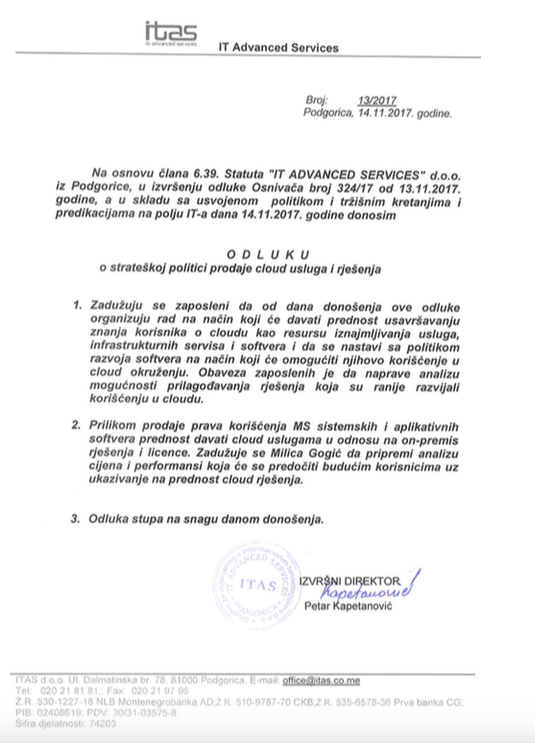 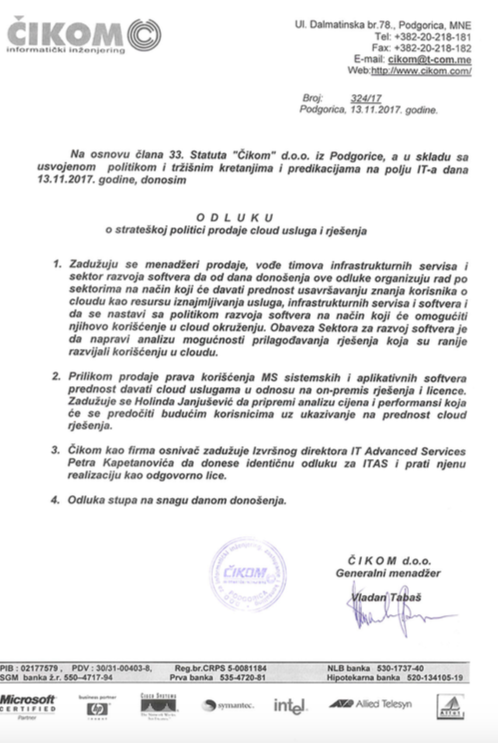 